Згідно з підпунктом 170.1.2 пункту 170.1 статті 170 Податкового кодексу України, постановою Кабінету Міністрів України від 29 грудня 2010 р. № 1253 «Про затвердження Методики визначення мінімальної суми орендного платежу за нерухоме майно фізичних осіб», враховуючи абзац перший частини восьмої статті 8 Закону України «Про добровільне об’єднання територіальних громад», керуючись статтею 25 Закону України «Про місцеве самоврядування в Україні», Сумська міська радаВИРІШИЛА:1. Встановити на території Сумської міської територіальної громади мінімальну вартість місячної оренди одного квадратного метра загальної площі нерухомого майна фізичних осіб згідно з розрахунком, що додається.2. Рекомендувати Головному управлінню ДПС у Сумській області при здійсненні контролю за повнотою надходжень податку на доходи фізичних осіб від надання в оренду (суборенду), житлового найму (піднайму) нерухомого майна (включаючи земельну ділянку, на якій розміщується нерухоме майно, присадибну ділянку), крім земельної ділянки сільськогосподарського призначення, земельної частки (паю), майнового паю, керуватися цим рішенням.3. Визнати такими, що втратили чинність з 01 січня 2022 року:рішення Сумської міської ради від 16 грудня 2020 року № 21-МР «Про встановлення мінімальної вартості місячної оренди одного квадратного метра загальної площі нерухомого майна фізичних осіб на 2021 рік»;рішення Великочернеччинської сільської ради Сумського району Сумської області від 13 липня 2020 року «Про встановлення мінімальної вартості місячної орендної плати 1 кв. м. загальної площі нерухомого майна фізичних осіб».4. Рішення набирає чинності з 01 січня 2022 року.5. Координацію виконання цього рішення покласти на заступника міського голови згідно з розподілом обов’язків.Сумський міський голова				               Олександр ЛИСЕНКОВиконавець: Клименко Ю.М._________________Розрахунокмінімальної вартості місячної оренди одного квадратного метра загальної площі нерухомого майна фізичних осібМінімальна вартість місячної оренди одного квадратного метра загальної площі нерухомого майна фізичних осіб (включаючи земельну ділянку, на якій розміщується нерухоме майно, присадибну ділянку), крім земельної ділянки сільськогосподарського призначення, земельної частки (паю), майнового паю при передачі його в оренду (суборенду), житловий найм (піднайм) розраховується за такою формулою:Р = (Рн х Ф)/ (К х 12),де Р – мінімальна вартість місячної оренди  загальної площі нерухомого майна у гривнях;Рн – середня вартість  новозбудованого об’єкта, подібного до орендованого, яка обчислюється у гривнях, залежно від вартості будівництва та уточнюється щороку.На території Сумської міської територіальної громади опосередкована вартість спорудження житла 1 кв. метра загальної площі квартир будинку визначено на рівні показника по Сумській області згідно з наказом Міністерства розвитку громад та територій України від 10.09.2021 р. № 230 «Про показники опосередкованої вартості спорудження житла за регіонами України» та становить 13 631 гривня.Станом на 01 жовтня 2018 року на території України опосередкована вартість будівництва 1 кв. м будинків садибного типу з госпбудівлями становить – 19 101 грн відповідно до листа Міністерства регіонального розвитку, будівництва та житлово-комунального господарства України від 17.10.2018 № 7/15.3/10900-18.Ф – вид функціонального використання об'єкта нерухомого майна. У разі використання такого об'єкта для провадження виробничої діяльності зазначений коефіцієнт дорівнює 2, іншої комерційної діяльності – 3, некомерційної діяльності, у тому числі для проживання фізичних осіб – 1.К – коефіцієнт окупності об’єкта у разі надання його в оренду, що відповідає проєктному строку експлуатації такого об’єкта (від 5 до 100 років).Коефіцієнт окупності об’єкта (К) на території Сумської міської територіальної громади складає 50 років (середній).У залежності від виду функціонального використання об'єкта нерухомого майна (коефіцієнт Ф) мінімальна  вартість місячної оренди 1 кв. м загальної площі нерухомого майна складає:1. Для провадження виробничої діяльності:Р1 = 13 631 х 2 / (50 х 12) = 45,44 грн;Р2 = 19 101 х 2 / (50 х 12) = 63,67 грн (будинки садибного типу з госпбудівлями).2. Для іншої комерційної діяльності:Р1 = 13 631 х 3 / (50 х 12) = 68,16 грн;Р2 = 19 101 х 3 / (50 х 12) = 95,51 грн (будинки садибного типу з госпбудівлями).3. Для некомерційної діяльності, у тому числі для проживання фізичних осіб:Р1 = 13 631 х 1 / (50 х 12) = 22,72 грн;Р2 = 19 101 х 1 / (50 х 12) = 31,84 грн (будинки садибного типу з госпбудівлями).Сумський міський голова				                 Олександр ЛИСЕНКОВиконавець: Клименко Ю.М.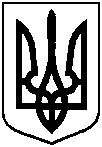 Сумська міська радаСумська міська радаСумська міська радаVІІІ СКЛИКАННЯ ⅩⅣ СЕСІЯVІІІ СКЛИКАННЯ ⅩⅣ СЕСІЯVІІІ СКЛИКАННЯ ⅩⅣ СЕСІЯVІІІ СКЛИКАННЯ ⅩⅣ СЕСІЯVІІІ СКЛИКАННЯ ⅩⅣ СЕСІЯРІШЕННЯРІШЕННЯРІШЕННЯвід 24 листопада 2021 року № 2490-МРм. СумиПро встановлення мінімальної вартості місячної оренди одного квадратного метра загальної площі нерухомого майна фізичних осіб на 2022 рікДодатокдо рішення Сумської міської ради                         «Про встановлення мінімальної вартості місячної оренди одного квадратного метра загальної площі нерухомого майна фізичних осіб на 2022 рік»від 24 листопада 2021 року № 2490-МР